Школьная адаптация выпускника Логопедической группы.    Переход на новую ступень образования непростой период в жизни каждого ребёнка. Закончилось дошкольное детство, и ребёнок вступает в школьный мир. В этом мире свой ритм, свои правила и законы, и они очень сильно отличаются от привычного уклада детского сада. Кардинально меняется основной вид деятельности – игра сменяется обучением. Меняется режим дня ребёнка и многократно возрастают требования к нему. За короткий период времени ребёнку необходимо понять и усвоить все новые требования, предъявляемые к школьнику и стать частью нового детского коллектива. Это непростая задача, даже для детей, у которых никогда не было речевых нарушений, но ещё сложнее она для выпускника Логопедической группы.     Попробуем разобраться, в чем же состоят основные сложности школьной адаптации у ребёнка с речевыми нарушениями.      За время занятий с логопедом у детей с общим недоразвитием речи формируются звукопроизношение, грамматический строй речи, звуковой анализ и синтез, развивается связная речь. Ребёнок начинает чувствовать себя уверенно в привычной речевой среде. Но, в школе начинается переход на уровень письменной речи, а это более сложный процесс, требующий четкого согласования анализа, синтеза и точной моторики.      Не следует забывать, что речевые нарушения — это комплекс, при котором нарушено не только звукопроизношение, но и созревание всех психических процессов протекает более медленно и неравномерно. У детей с тяжёлыми нарушениями речи (ТНР), в большинстве случаев наблюдаются: нарушения моторики, памяти, произвольного внимания, саморегуляции, трудности формирования связного высказывания. Все эти проявления в комплексе изменяют способность детской психики к плавному переходу на новый вид учебной деятельности. Адаптация протекает сложнее и требует больше времени.  Сложности адаптации проявляются как:Возврат «смазанной», нечёткой речи.Ребёнок начинает путать, искажать, пропускать давно поставленные и автоматизированные звуки.Изменение темпа речи.Он может ускорятся, или наоборот становится медленнее. Ребёнок как бы обдумывает, какой звук, или слово ему нужно произнести. Родителей должны насторожить «спотыкания» в речи ребёнка.Громкость речи.Речь может стать «затухающей», еле слышной к концу фразы, или наоборот излишне громкой. Появляются признаки нарушения речевого дыхания.Ребёнок, как бы «захлёбывается», добирает воздух.Возвращается смешивание, ранее закреплённых, парных согласных и звуков сходных по артикуляции. Особенно это может быть заметно в письменной речи. Изменение эмоционального фона.Появляется тревожность, неуверенность в себе. При нарастании чувства тревожности ребёнок подсознательно демонстрирует это состояние окружающим. (Может царапать кожу своих рук, грызть карандаши, или обламывать ногти, может появится слезливость, или агрессия и раздражительность).При этом ребёнок осознаёт, что причиной его дискомфорта является школа, ведь до этого у него всё было хорошо, и старается всеми способами устранить эту проблему из своей жизни. Возникают «мнимые болезни», «злые учителя» и «неадекватные одноклассники». Иногда ребёнок, как опытный манипулятор предлагает родителям ту проблему, которой они наиболее озабоченны (еда, которой можно отравиться в школьной столовой и т.д.).Если после появления этих сигналов родители не анализируют ситуацию и не помогают ребёнку справится со сложностями школьной адаптации, или наоборот - ужесточают свои требования к нему, то ребёнок «отгораживается», устраняется от этих трудностей. Он теряет интерес к учёбе и понемногу утрачивает доверие к родителям, ведь, по его мнению, они не понимают его проблем.       Как же окружающие ребёнка взрослые могут помочь ему преодолеть трудности школьной адаптации и не утратить познавательный интерес?      Самым простым, и на первый взгляд банальным, является умение взрослых создать психологический микроклимат для первоклассника.Правила поведения для взрослых:Не кричим, всегда говорим ровно и спокойно, даже если мы сердиты, или опаздываем.После школы задаём ребёнку «интересные» вопросы о том, что ему понравилось сегодня в школе, о ребятах одноклассниках, о том, с кем он хотел бы дружить и почему, что интересного он узнал сегодня на занятиях, и о чем бы ему ещё хотелось узнать. Не следует задавать ребёнку «не интересные» вопросы: Как дела? Тебя не обижали? Ты ел? Учительница тебя ругала? Чем занимались?      Это те вопросы, на которые ребёнку сложно ответить развёрнуто. Такие вопросы ребёнок может использовать для своей манипуляции взрослыми.Следует знать, что ребёнок испытывает трудности с подбором «речевого шаблона»!    В школе возникает много сложных для ребёнка ситуаций. Многих конфликтов можно избежать в самом начале, если вовремя сказать нужные слова. Проговорите с ребёнком: как извиниться если вдруг случайно толкнул кого то, как предложить свою дружбу однокласснику который тебе понравился, или как правильно сделать ему замечание. Взрослые могут помочь подобрать нужные слова заранее и ребёнок, оказавшись в данной ситуации будет чувствовать себя увереннее и сможет избежать многих конфликтов.Организовать хорошо продуманный, чёткий режим дня (включающий режим питания).    Не забывайте, что сладости действуют на ребёнка возбуждающе. Не следует излишне перегружать ребёнка сладостями перед сном.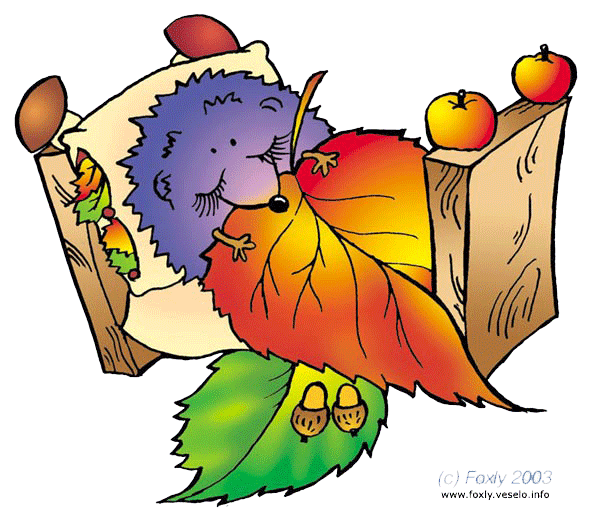 Эргономичная организация пространства.           Экономия времени начинается с того, как расположить учебные принадлежности на столе, где всегда должна находиться школьная форма. С вечера приготовить портфель и поставить его у выхода, чтобы ничего не забыть и т.д.     Такая организация позволит освободить немало времени, которое очень пригодиться для отдыха и игр.Обязательное «время игр»       Ребёнок постепенно переходит на новый для него вид деятельности – обучение. Поэтому в его режиме дня обязательно должно быть отведено время для игр. Во время игры у ребёнка появляется возможность разгрузить нервную систему и психологически подготовится к усвоению новой информации. Взрослые тоже могут включатся в эти игры и предлагать игры направленные на развитие мышления, внимания, памяти, переключаемости, развитие пространственного восприятия и межполушарного взаимодействия.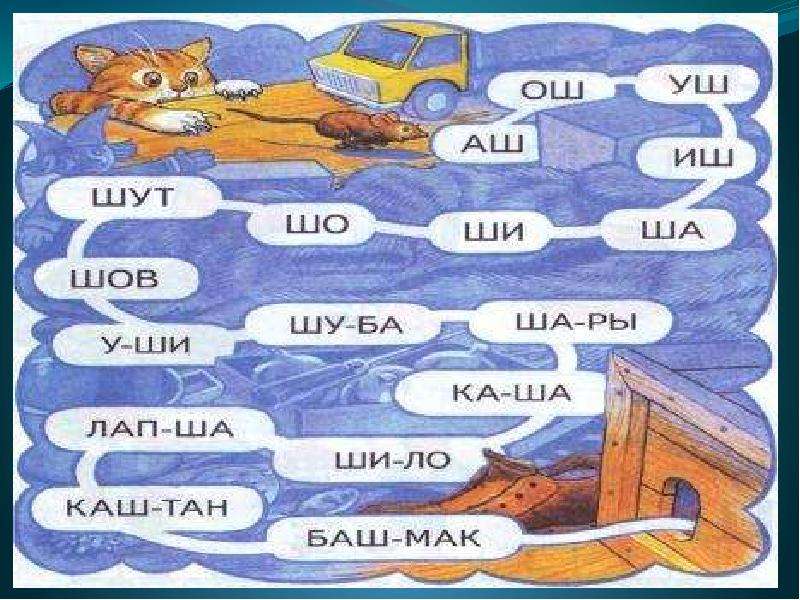 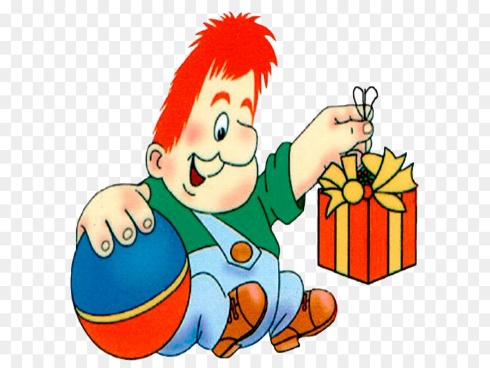 Развитие самостоятельности.      Постепенно давайте возможность ребёнку проявлять самостоятельность при выполнении домашних заданий, подготовки школьной формы и т.д. И обязательно хвалите его за проявления самостоятельности, даже если сделано, на ваш взгляд, не слишком хорошо. Чем чаще ребёнок будет проявлять самостоятельность, тем легче будет протекать школьная адаптация.Продолжаем выполнять артикуляционную гимнастику!!!     Физическое и нервное напряжение, с которым ребёнок сталкивается в первом классе, приводит к ослаблению мышц речевого аппарата. Губы и язык становятся вялыми и малоподвижными, или наоборот слишком напряжёнными. Это и приводит к изменению четкости и разборчивости речи.     Ежедневно выполняйте артикуляционную гимнастику, (упражнения и правила выполнения которой хорошо знакомы выпускникам Логопедической группы и их родителям). Лучше всего выполнять комплекс артикуляционной гимнастики перед тем как ребёнок займётся чтением. Качество чтения заметно улучшится.К комплексам артикуляционной гимнастики добавляем фонематические зарядки (чистоговорки, скороговорки, дразнилки, считалки).Продолжаем играть в речевые игры.     Не следует забывать о речевых играх направленных на развитие всех компонентов речи, в которые ребята с удовольствием играли на логопедических занятиях в детском саду. Сама игра не меняется, возрастает только уровень сложности предлагаемого речевого материала. Используйте слова более сложной слоговой структуры, составляйте более сложные и развёрнутые предложения и обязательно уточняйте лексическое значение незнакомых слов.Школьная пора очень яркое и неповторимое время в жизни каждого человека. Пусть ваши дети вступают в этот школьный мир радостно и с увлечением. А мы, взрослые обязательно поможем им преодолеть все трудности, встающие на пути первоклассника!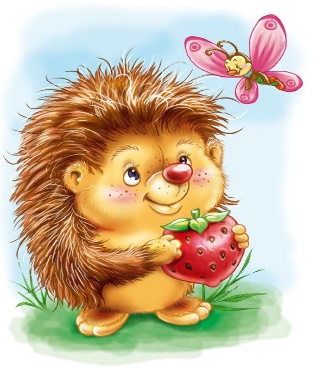 Учитель-логопед высшей квалификационной категорииПаневникова Л.Б.